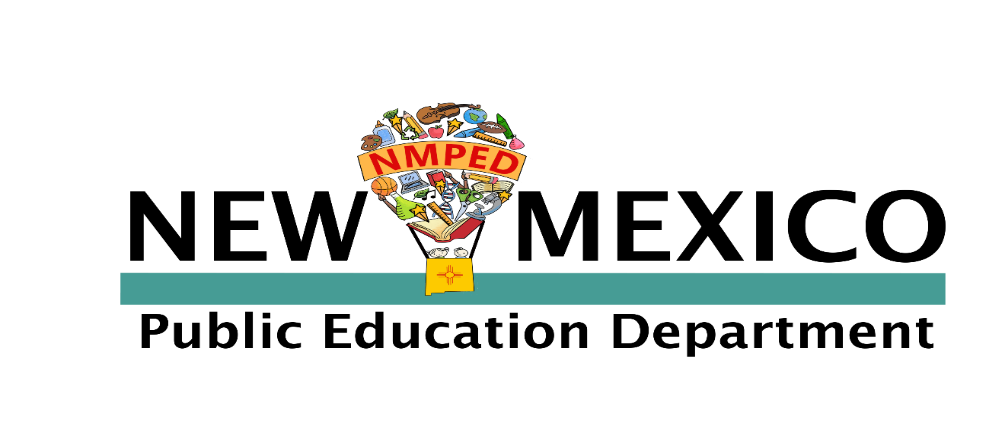 PED947Request for Approval of Property DispositionSubmit copy via email.No other type of form will be accepted.The Board of Education/Governing Council of the  (district/charter) at its meeting of  on a motion made by  and seconded by , moved to request approval of the Public Education Department, as required by Section 13-6-2, NMSA 1978 for the following:Type of Disposition: Sale, trade, exchange, or gift of land and/or building(s) Sale of building, trades class project Equipment or other personal property Lease of land and/or building(s) Term in excess of 5, bus less than 25 years (requires State Board of Finance approval, in addition to PED approval)	 Term of less than 5 or more than 25 years	 Sale of activity bus(es)/vehicle(s)	 Other, explain briefly: Reasons why the Board of Education/Governing Council is requesting permission to dispose of this property: Proposed Method of Disposition: Public auction Solicitation of sealed bids NegotiatedIf negotiated, explain the district/charter’s justification as to why a public or more competitive method was not used. Provide a complete and detailed description of the property. If more room is necessary, additional pages may be used to clearly explain the descriptions below.Date of original acquisition (approximate if you do not have the exact date): Original cost: Current resale or market value: Description of equipment and/or personal property: Year manufactured: Model: Serial number: Mileage: Other characteristics: Federal purchase:  Yes    No(Refer to section 12 of the Supplements to the Manual of Procedures Public School Accounting and Budgeting)Legal description of real property: Estimated actual value of consideration to be received by the district/charter school. This area should be completed for every request, regardless of the way payment is expected to be received. Total: Select one: Annual lease payment Monthly lease payment Sales priceIf this is to be an exchange/gift/trade, indicate to who, why, and other pertinent information so that value can be established. _________________________________________________		________________Superintendent Signature							Date_________________________________________________Superintendent Name_________________________________________________		________________Prepared By									Phone Number